Приложение № 2к Положению о процедуре проведения конкурса на замещение должностей научных работников,о конкурсной комиссии и порядке ее работы при проведении конкурса на замещение должностейнаучных работников Федерального государственного бюджетного научного учреждения «Федеральный исследовательский центр информационных и вычислительных технологий» (ФИЦ ИВТ)МИНОБРНАУКИ РОСCИИ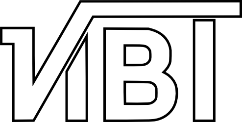 ФЕДЕРАЛЬНОЕ ГОСУДАРСТВЕННОЕ БЮДЖЕТНОЕ НАУЧНОЕ УЧРЕЖДЕНИЕ«ФЕДЕРАЛЬНЫЙ ИССЛЕДОВАТЕЛЬСКИЙ ЦЕНТРИНФОРМАЦИОННЫХ И ВЫЧИСЛИТЕЛЬНЫХ ТЕХНОЛОГИЙ»(ФИЦ ИВТ)Сведения о претенденте
на участие в конкурсе на замещение должностейнаучных работниковФИО:Год рождения:Место работы и занимаемая должность:Ученая степень:Ученое звание:Наименование учебного заведения, в котором получено высшее образование:Полученная специальность и квалификация:Год окончания вуза:Стаж научной работы:Общий трудовой стаж:Количество публикаций:РИНЦScopusWeb of ScienceИндекс цитируемости:РИНЦScopusWeb of ScienceИндекс Хирша:РИНЦScopusWeb of ScienceОсновные показатели научной деятельности1.Выполненные и/или выполняемые научно-исследовательские и опытно-конструкторские работы за последние 5 лет:1.1.название работы1.1.годы выполнения1.1.вид работы (грант, договор, госконтракт, научная тема и др.)1.1.участие (руководитель/координатор/ответственный исполнитель/исполнитель)1.2.…2.Количество результатов интеллектуальной деятельности (РИД), на которые получены охранные документы и сведения об их использовании за последние 5 лет:2.1.название РИДа2.1.правообладатель2.1.охранный документ (свидетельство, патент и др.)2.1.вид использования (акт о внедрении, акт об использовании, лицензионный договор, договор об отчуждении исключительного права)2.2.…3.Число научных публикаций за последние 5 лет:3.1.наименование публикации, вид публикации, выходные данные, год публикации3.2.…4.Количество выступлений с докладами на научных конференциях за последние      5 лет:4.1.название конференции 4.1.наименование доклада4.1.тип доклада (пленарный, секционный, стендовый)4.2.…5.Численность лиц, успешно защитивших диссертацию на соискание ученой степени кандидата/доктора наук, руководство/научное консультирование которыми осуществлял претендент за последние 5 лет:5.1.ФИО соискателя5.1.название диссертации5.1.ученая степень5.1.дата защиты5.2.…6.Преподавательская деятельность:6.1.наименование образовательного учреждения6.1.факультет, кафедра6.1.должностьвид деятельности (чтение лекций, ведение семинаров, практических занятий, руководство курсовыми и дипломными работами)6.2.…7.Дополнительные сведения: